                                                                                Német Kiállítási Galambok Európa Kiállítása                      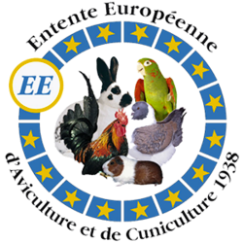 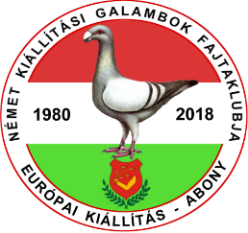 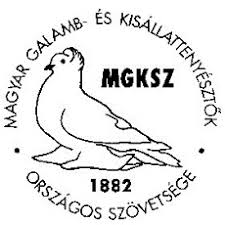 Abony, Városi  Sportcsarnok Kossuth tér 18.                                                                                  2018. január 27-28A kiállító neve:……………………………………….                       Telefonszáma:……………………………………Címe:…..………………………………………………………………………………………………………………….        Egyesület száma:…………………. Törzsszáma:…………………  e-mail címe:……………………….………………Dátum: 2017……………………………...........                                   aláírás:……..…………………………………..                                                                                                                                                                                         1-0       öreg1-0 fiatal0-1       öreg0-1       fiatalEMFajtanévSzín, rajzNevezési díj12345678910111213Felajánlás:Felajánlás:Felajánlás:Felajánlás:Felajánlás:Felajánlás:Nevezés összesen….......egyed X 1200.- HUFRegisztrációs díj1000.- HUFKötelező katalógus1300.- HUFMindösszesen